Indicar la calle, número, Ciudad, código postal, Estado y País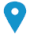 Indicar el número de teléfono fijo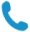 Indicar número de teléfono celular    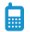 Indicar correo electrónico 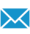 Fecha de nacimiento dd/mm/yyyy |Lugar de Nacimiento Indicar Nacionalidad Indicar la(s) nacionalidad(es) |Estado Civil Indicar CURP Indicar | No. de Seguro Social Indicar |Clave de Elector Indicar (IFE)NOMBRE COMPLETOOBJETIVOOBJETIVOOBJETIVOOBJETIVODescriba el objetivo.Describa el objetivo.Describa el objetivo.Describa el objetivo.EDUCACIÓN Y FORMACIÓNEDUCACIÓN Y FORMACIÓNEDUCACIÓN Y FORMACIÓNEDUCACIÓN Y FORMACIÓNIndicar las fechas (desde – a) Indicar las fechas (desde – a) [Describa por separado cada experiencia de formación. Empiece por la más reciente]Indicar el nombre de la Institución de Formación y dirección Indicar el promedio y documento obtenido[Describa por separado cada experiencia de formación. Empiece por la más reciente]Indicar el nombre de la Institución de Formación y dirección Indicar el promedio y documento obtenidoIDIOMAS IDIOMAS IDIOMAS IDIOMAS Lengua maternaLengua maternaOTROS IDIOMAS OTROS IDIOMAS NIVEL / PUNTAJECERTIFICADO / CONSTANCIA 1.2.*Suprimir en caso de no aplicar*competenciascompetenciascompetenciascompetenciasCompetencias comunicativasCompetencias comunicativasIndicar las competencias comunicativas. Especificar en qué contexto se han adquirido. Ejemplo: Buenas dotes comunicativas adquiridas durante mi experiencia como responsable de **Indicar las competencias comunicativas. Especificar en qué contexto se han adquirido. Ejemplo: Buenas dotes comunicativas adquiridas durante mi experiencia como responsable de **Competencias de organización/ gestiónCompetencias de organización/ gestiónIndicar sus capacidades de organización/ gestión. Especificar en qué contexto se han adquirido. Ejemplo: Liderazgo (en la actualidad, responsable de un grupo de 10 personas)Indicar sus capacidades de organización/ gestión. Especificar en qué contexto se han adquirido. Ejemplo: Liderazgo (en la actualidad, responsable de un grupo de 10 personas)Competencias relacionadas con  la formación educativa Competencias relacionadas con  la formación educativa Indicar las competencias académicas de su entorno educativo  no descritas en otras secciones. Especificar en qué contexto se han adquirido. Indicar las competencias académicas de su entorno educativo  no descritas en otras secciones. Especificar en qué contexto se han adquirido. Competencias informáticasCompetencias informáticasIndicar las competencias informáticas. Especificar en qué contexto se han adquirido. Ejemplo: Buen manejo de programas de Microsoft Office™Indicar las competencias informáticas. Especificar en qué contexto se han adquirido. Ejemplo: Buen manejo de programas de Microsoft Office™Otras competenciasOtras competenciasIndicar las competencias no descritas en otras secciones. Especificar en qué contexto se han adquirido. Ejemplo:Música, Arte, Deportes entre otras. Indicar las competencias no descritas en otras secciones. Especificar en qué contexto se han adquirido. Ejemplo:Música, Arte, Deportes entre otras. INFORMACIÓN ADICIONALINFORMACIÓN ADICIONALINFORMACIÓN ADICIONALINFORMACIÓN ADICIONALPublicacionesPublicacionesSuprimir en caso de no aplicar Suprimir en caso de no aplicar PresentacionesPresentacionesSuprimir en caso de no aplicarSuprimir en caso de no aplicarProyectos Proyectos Suprimir en caso de no aplicar Suprimir en caso de no aplicar ConferenciasConferenciasSuprimir en caso de no aplicar Suprimir en caso de no aplicar SeminariosSeminariosSuprimir en caso de no aplicar Suprimir en caso de no aplicar Premios Premios Suprimir en caso de no aplicar Suprimir en caso de no aplicar 